                                                      СписъкНа класираните кандидати след проведен външен подбор по проект Н7 „Модернизиране на Агенция за социално подпомагане“, финансиран със средства от Националния план за възстановяване и устойчивост (НПВУ) и Заповед № РД01-2150/07.11.2022 г. на Изпълнителния директор на АСП за следните длъжности:Главен сътрудник по управление на европейски проекти и програми - ръководител проект и координатор:  1. Илияна Тодорова   2.	 Димитър Димитров   3. Василка Милева-ЙордановаСтарши сътрудник по управление на европейски проекти и програми експерт за финансово отчитане – счетоводител:Няма класиран кандидатСтарши сътрудник по управление на европейски проекти и програми -правен експерт:  Илияна Тодорова                       ПРЕДСЕДАТЕЛ НА КОНКУРСНАТА КОМИСИЯ   /П/                                                                                       /МИЛЕНА ЕНЧЕВА/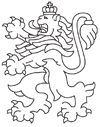 РЕПУБЛИКА БЪЛГАРИЯАгенция за социално подпомагане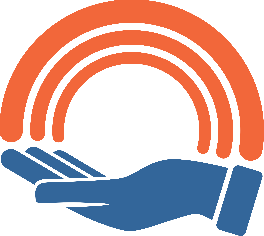 